Την Τετάρτη   07/09/2022 στις 12.00 μμ  θα πραγματοποιηθεί τηλεδιάσκεψη μέσω της πλατφόρμας του Microsoft.teams   για να ενημερωθούν όσοι φοιτητές επιθυμούν για το πρόγραμμα της πρακτικής άσκησης του χειμερινού εξαμήνου  για το ακαδημαϊκό έτος 2022-2023Ο σύνδεσμος της τηλεδιάσκεψης είναι ο παρακάτω : https://teams.microsoft.com/l/meetup-join/19%3a9fd66eccf3a14de4ba7c78252af16c26%40thread.tacv2/1612526711606?context=%7b%22Tid%22%3a%22cb62fe3a-db7b-42ce-8c4e-d2a2af74d141%22%2c%22Oid%22%3a%220bc47fef-9ab6-4ce1-99f2-ef1de4555d3c%22%7d Παρακαλούνται όσοι φοιτητές ενδιαφέρονται να παρακολουθήσουν την ενημέρωση.Ακόμη σας ενημερώνω ότι υπάρχει πλέων στην πλατφόρμα του eclass.uop.gr  «Μάθημα» με τίτλο ΠΡΑΚΤΙΚΗ ΑΣΚΗΣΗ ΧΕΙΜΕΡΙΝΟΥ ΕΞΑΜΗΝΟΥ 22-23 μέσου του οποίου θα πραγματοποιείται η επικοινωνία μας για όσο διάστημα θα «τρέχει» το πρόγραμμα της πρακτικής για το εξάμηνο αυτό. Παρακαλείστε όσοι επιθυμείται να ενημερώνεστε και όσοι θα πραγματοποιήσετε την πρακτική σας αυτό το εξάμηνο να εγγραφτείτε Με τιμή Κουτρουμπής Φώτης ΠΑΝΕΠΙΣΤΗΜΙΟ   ΠΕΛΟΠΟΝΝΗΣΟΥ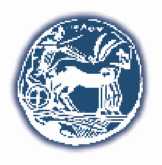 ΣΧΟΛΗ:  ΓΕΩΠΟΝΙΑΣ ΚΑΙ ΤΡΟΦΙΜΩΝ ΤΜΗΜΑ: ΤΕ.ΤΡΟ. Πρόγραμμα  Σπουδών: πρώην  ΤΕΙ  Πελοποννήσου                                 